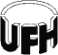 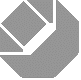 Presse-Information							19. Juni 2013Gesund durch weniger Fehlbelastungen der Füße Der Fuß ist ein Wunderwerk der Natur, aber ein durchaus komplexes Gebilde. Gesunde Füße haben für Unternehmerfrauen im Handwerk einen maßgeblichen Einfluss auf ihre Lebens- und Bewegungsqualität. Bei dem Vortragsabend am Dienstag, 02. Juli 2013 von 18:45 h bis 21:00 h in den Räumen der IKK Südwest, Isaac-Fulda-Allee 7 in 55124 Mainz erfahren Selbständige und im Familienbetrieb mitarbeitende Frauen aus dem Handwerk, wie sie ihren Berufsalltag im Betrieb und in der Freizeit „laufend meistern“. Eine Fußchirurgin zeigt, wie „frau“ ihre persönliche Fußsituation besser einschätzt und gibt praktische Tipps zur Fußgesundheit:wie zeichnen sich stabile und leistungsstarke Füße auswas kann bei veränderter Zehenstellung, Hallux, schmerzhaften Gelenkveränderungen Muskel- und Sehnenschmerzen sowie einer verkürzten Fußmuskulatur helfenwie kann „frau“ vorbeugen?Gäste sind zum Vortrag herzlich willkommen. Teilnehmergebühr 10 Euro an der Abendkasse.Um Voranmeldung bis zum 30. Juni 2013 unter wird gebeten.Infos unter www.ufh-rheinhessen.de